Sie kaufen bei:Firma, Anschrift, Tel., Mail, Fax einfügenFür unsere Waren besteht ein gesetzliches Gewährleistungsrecht.Allfällige Garantien können vor Vertragsschluss eingesehen werden.Bitte beachten Sie unsere Allgemeinen GeschäftsbedingungenAushang im Geschäft oder Übergabe an Kunden VOR Vertragsabschlussallfällig: Verfahren zum Umgang mit BeschwerdenBei Kauf eines Gerätes können Sie bei uns Ihr altes Gerät zurückgeben, wenn es von gleichwertiger Art ist und dieselbe Funktion erfüllt hat.ODERUnsere Verkaufsfläche beträgt weniger als 150 m². Wir sind daher nicht zur Rücknahme Ihrer alten Elektrogeräte verpflichtet.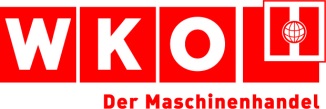 